University of Texas at Tyler Grade Change Form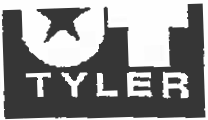 Student Name:			Student ID Number:  	Course Information:	FALL(Highlight or mark an X to the correct semester)SPRING	LONG SUMMER	SUMMER I	SUMMER II   201--COURSE PREFIX: COURSE NUMBER:COURSE SECTION:	 	Faculty Signature: Signature	Date: 	_Department Chair Signature:	Date:	_ College Dean Signature:	Date:	_Required if grade was an “F”RegistrarWhiteDepartment Canat'YStudentPinkFacultyGolden